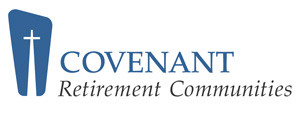 WALK for LIFE:
speed up your stride, improve your health “Later in life, walking becomes as much an indicator of health as a promoter of it. After age 65, how fast you walk may predict how long you have to live. Walking, or gait, has long been recognized as a proxy for overall health and has been measured in many studies. Researchers have found a remarkably consistent association between faster walking speed and longer life.” http://www.health.harvard.edu/press_releases/research-points-to-even-more-health-benefits-of-walkingBENEFITS:
-Improves fitness
-Alternate activity
-Zero impactTECHNIQUE: 						MODIFICATIONS OF TECHNIQUE: 
-Land with a straightened knee				-Knee can be bent according to physical ability
-Stride is “heel to toe”					-Heel strike can be less prominent
-Constant contact with the ground			-Decrease stride length while maintain contact
-Hip rotation						-Decrease hip rotation
-Arm movement					-Decrease arm movement

PROGRAMING IDEAS:
-Walking Club
-Walking Competition among residents
-Walking Competition among staff
-Walking Competition using resident and staff teams 
RESOURCES: 
Technique website:  
http://www.racewalkclinic.com/RWCIABVFlyerRGB.pdfhttp://www.eracewalk.com/Tuto01/Tuto0101.htmTechnique YouTube video:  
http://www.youtube.com/watch?v=JWAwlwIV7mg&feature=relatedSpeaker Information:  
Jolene Moore, Covenant Retirement Communities, Director of Wellness
jcmoore@covenantretirement.org